Planificación de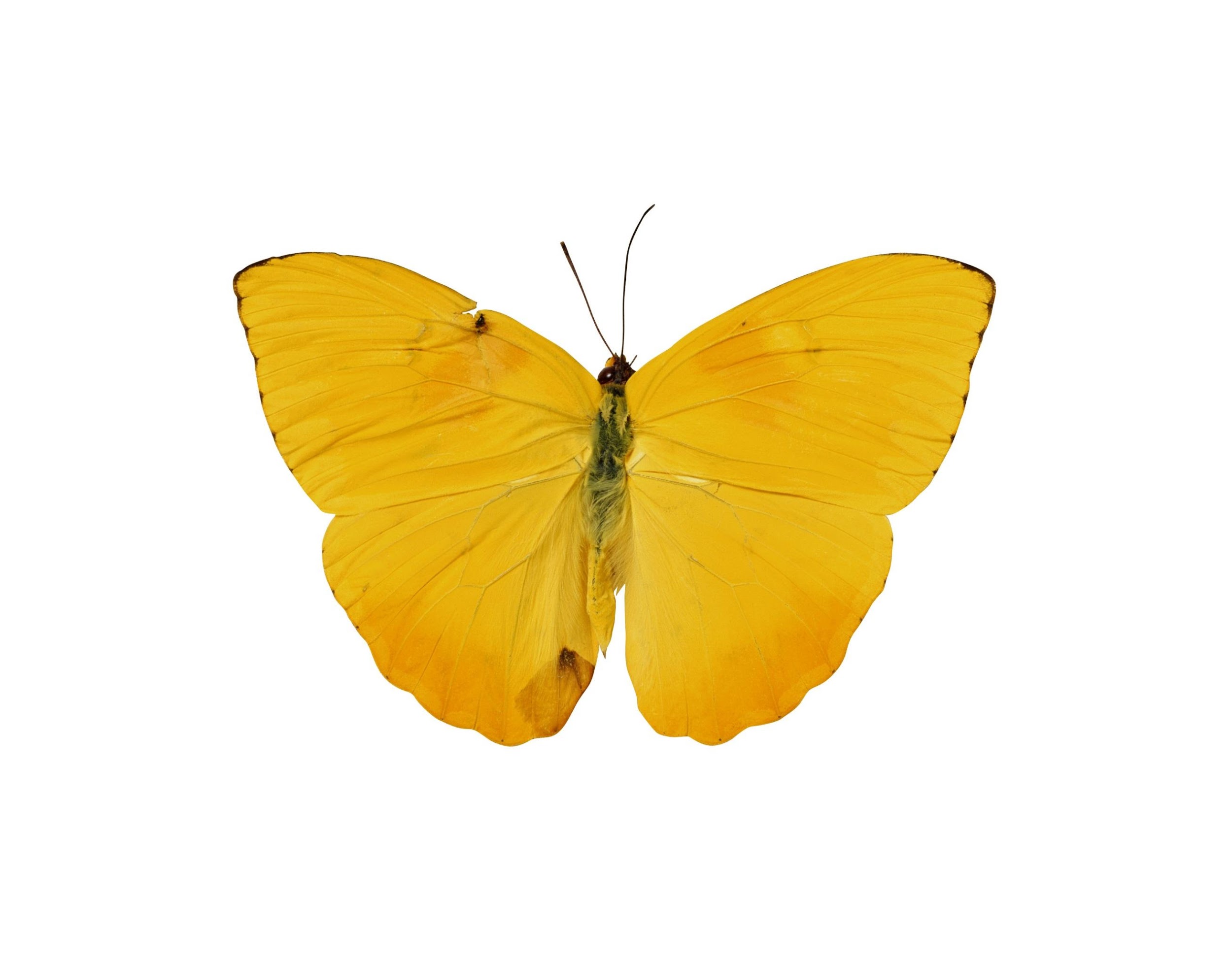 TECNOLOGÍA EDUCATIVAProfesorado en Ciencias de la Educación (dto.)1° año- 2020- Regular, anual.Instituto de Educación Superior N°7ProfesorLicenciado y profesor Alberto GiovanettiFUNDAMENTACIÓN:	En la era actual, la relación entre el hombre y la tecnología ronda en una intimidad nunca imaginada. Esto ha afectado los procesos educativos, con nuevas relaciones, haciendo que las condiciones, los objetivos, y las formas de enseñanza y aprendizaje cambien. La intención de esta cátedra por estar dentro de los procesos educativos es analizar y construir juicios y posturas que permitan, entender estas nuevas relaciones, comprender lo que vienen, y consolidar una calidad educativa integrada y óptima, deduciendo que se está en un mundo sumamente tecnológico y cambiante. Es clave, lograr que las tecnologías y sus impactos en la sociedad, ayuden a resguardar a la persona, su dignidad y su identidad. Esto exige diseñar cátedras que avalen la seriedad de las consecuencias de esta relación en pro del desarrollo y progreso de una sociedad cuidando, a la persona, su libertad y su libre expresión.	Por otro lado, se considera a la Tecnología Educativa como el cuerpo de conocimientos qué, basándose en disciplinas científicas referidas a las prácticas de la enseñanza, incorpora todos los medios a su alcance y responde a la consecución de fines en los contextos socio-históricos que le otorgan significación, convirtiéndose en un facilitador de la enseñanza, haciéndola más eficiente, innovadora, promoviendo nuevos y novedosos modos de enseñar y de aprender. 	Es un escenario, dónde la aplicación del conocimiento científico estimula y considera los deseos y necesidades del hombre. No se trata sólo de desarrollar utensilios, aparatos, herramientas, técnicas y tecnologías artefactuales, sino también diferentes tecnologías simbólicas –lenguaje, escritura, sistemas de representación icónica y simbólica, sistemas de pensamientos…- y tecnologías organizativas: gestión de la actividad productiva (gremialismo, taylorismo…), y de las relaciones humanas. Con esto, la tecnología es una producción básicamente humana, entendiendo así este término en el sentido de “pertenecer a la especie humana, propia de ella.” El docente de hoy debe aprovechar todo este bagaje, más su toque de originalidad y de humanidad, haciéndolo una extensión de su propio Ser. 	Con esta mirada, el alumno de esta materia será participé de un proceso de innovación tecnológica y pedagógica, que considerará fundamental el análisis, la argumentación y la reflexión propia sobre dichos temas nuevos, pero a su vez debe mantener las viejas tecnologías y miradas educativas, que aún hoy siguen estando vigentes y sobre todo efectivas. OBJETIVOSAdquirir los saberes necesarios sobre tecnología educativaAprender a utilizar las herramientas educativas analógicas y digitalesImplementar las tic en los procesos de aprendizaje y enseñanza.Desarrollar un juicio propio sobre su implementaciónAnalizar la convivencia entre las tecnologías y la educación.Entender el impacto de las tic en los diferentes ámbitos de la realidadApreciar la importancia de las tic en los procesos educativos.PROPÓSITOSTomar una postura crítica y original ante las problemáticas referidas a la innovación tecnológica y su impacto en lo social y educativo.Entender el avance y la influencia en los ámbitos formativos de las redes sociales. Incorporar conocimientos que permitan el uso autónomo e inteligente de las herramientas de tecnología educativa básica.Aprehender el uso flexible de las herramientas de tecnología educativa al proceso de enseñanza.Prevalecer el valor de la persona humana y su dignidad, ante los avances tecnológicos.Promover la incorporación de las TIC en las otras asignaturas de la carrera y el sistema educativo. Enriquecer la formación académica del  futuro docenteFavorecer el desarrollo de estrategias pedagógicas pertinentes que incorporen las TIC a los procesos de enseñanza y aprendizaje.CONTENIDOS EJE I: QUE ES LA TECNOLOGÍA EDUCATIVA. RECURSOS Y HERRAMIENTAS TIC ANALÓGICOS Y DIGITALES PARA ENSEÑAR Y APRENDER.Para una Tecnología Educativa. Definición de Tecnología Educativa – Recursos digitales y multimedias. Se seleccionan con los alumnos. Videos educativos. Películas con fines educativos. Propagandas y publicidades de TV. Música y sonido. Radio. Internet. Web 2.0. Redes sociales. Páginas educativas. Sistemas Operativos – Software educativos. Celular. Fotografía.Recursos analógicos para aprender, enseñar y estudiar: lectura comprensiva. Pre-lectura. Subrayado. Resumen. Esquema. Afiche. Pizarrón. Folleto. Expresión oral y corporal. Lectura en voz alta. Papelógrafo. Retroproyector. Estudio de casos. Resolución de problemas. Juegos de mesa y entretenimiento. Bibliografía y webgrafía obligatoria:SANCHO GIL, JUANA. La tecnología: un modo de transformar el mundo cargado de ambivalencia.  España, 1998. Editorial Horsori.Tutoriales, videos explicativos y documentos Pdf de los diferentes recursos y técnicas. CRAER DE MOLINA DE ARAGÓN. Catálogo de Utilidades, servicios, aplicaciones y software básico para la escuela 2.0. España 2011.Web 1.0-2.0-3.0-4.0: https://www.youtube.com/watch?v=iENeKGMIGV8 Buceo bibliográfico fidedigno realizado por los alumnso/as.EJE II: EL IMPACTO DE LAS TIC EN LA SOCIEDAD, EL CONOCIMIENTO Y LOS MEDIOS DE COMUNICACIÓN E INFORMACIÓN.La basura tecnológica. El futuro a la luz de los avances tecnológicos. Nuevas culturas a la luz de los avances tecnológicos. Control y poder. Impacto de las tecnologías en las sociedades de hoy.  Los medios como objeto de estudio preferente para la Tecnología Educativa. Los medios audiovisuales en el mundo de hoy.Bibliografía y webgrafía obligatoria:La basura Electrónica, La Nación: http://www.lanacion.com.ar/basura-electronica-t49180 CANAL ENCUENTRO. Basura electrónica. Arg. 20110: https://www.youtube.com/watch?v=O2tYY1fU7hU BILINKIS, SANTIAGO. El futuro del futuro. Arg., 2011.Blog: http://bilinkis.com   - http://www.youtube.com/watch?v=xeL45RSRLb0FISHER, HERVÉ. El ciber individuo. Chile ,2011: https://www.youtube.com/watch?v=D4OmtRixP4A GIORDANO, EDUARDO. Apuntes para una crítica de los medios interactivos. De la degradación cultural al exhibicionismo tecnológico. Revista iberoamericana de educación N°35.  2004SINAY, SERGIO ¿Qué estamos haciendo con nuestra vida?  Argentina, 2007-EJE III: RELACIÓN DE LA TECNOLOGIA EDUCATIVA CON LA PSICOLOGÍA Y LA DIDÁCTICA.  Aprender y enseñar en la cultura digital. Competencias docentes para el Siglo XXI. Hacia una didáctica del aula digital. Impactos de las TIC en el aula.  Bibliografía y webgrafía obligatoria:DUSSEL, INÉS.  Aprender y enseñar en la cultura digital. Arg. 2011. Fundación SantillanaBOTTA, MAYRA. Competencias docentes para el Siglo XXI. Argentina 2011BRAVO REYES, CARLOS. Hacia una didáctica del aula digital. Bolivia, 2010.BILBAO, HORACIO. La escuela no está preparada para la cultura de pantallas en la que crecen los chicos. Arg. 2008.FELDMAN, DANIEL. Impactos de las TIC en el aula.Parte 1: https://www.youtube.com/watch?v=E_ltf7MAJN0Parte 2: https://www.youtube.com/watch?v=8FDxIiaahZI EJE IV: LA TECNOLOGÍA EDUCATIVA, NUEVAS FORMAS DE ENSEÑAR Y APRENDER. ALFABETIZACIÓN DIGITALMitos y realidades en la Tecnología Educativa. Nuevos enfoques y escenarios educativos. Aprendizaje ubicuo. Trabajo colaborativo, cooperativo y el modelo 1 a 1. Marco teórico pedagógico de las TIC.Recursos y soporte teórico obligatorio:COLL, CÉSAR. Aprender_y Enseñar_con_TIC.  España 2008.REINA, LAURA. Educación analógica en la era digital. Argentina, 2016ILLERA RODRIGUEZ, JOSÉ. Las alfabetizaciones digitales. España, 2015.METODOLOGÍA. Primer cuatrimestre: (Afectado por el aislamiento social preventivo y obligatorio)Entrega de clases con actividades, utilizando ClassroomComunicación permanente asincrónica para atender dudas, inquietudes y orientar, por correo electrónico.Una clase virtual semanales en el mismo horario que el presencial por Zoom, cambiando luego a Meet.Común a ambos métodos: virtual y presencial (probablemente segundo cuatrimestre)Explicación del marco teórico propuesto.Propuesta de ampliar el conocimiento sugiriendo videos y escritos pertinentes, películas, etc.Enunciación de ejemplos que esclarezcan y sitúen la teoría tratada.Enriquecimiento del marco teórico por medio de la navegación en Internet.Interacción y diálogo.Expresión oral y escrita.Elaboración de argumentaciones. Producciones escritas.Aplicación de técnicas de estudio.Entrega periódica de trabajos prácticos.TEMPORALIZACIÓN. (Dependerá de la evolución del aislamiento social preventivo y obligatorio declarado)EJE I: 13-04 al 30-09-2020EJE II: 01-10 al 19-10-2020EJE III: 20-10 al 28-10-2020EJE IV: 29-10 al 11-11-2020EVALUACIÓN.Detalla el período virtual y presencial.Características: Constante e individualizada a través de la observación directa. Integradora: mediante la realización de tareas que impliquen la relación de conceptos y la participación.Tipo:Diagnóstica: Indagación de los saberes previos de los alumnos a través de diferentes actividades propuestas por el docente en la fase inicial de los temas a desarrollar.Procesual: A través de criterios consensuados con el grupo: Responsabilidad. Comprensión y relación de conceptos. Dominio del vocabulario específico. Participación individual y grupal. Cumplimiento a término y correcta presentación de trabajos. Disposición y esfuerzo personal. Autoevaluación: Auto-reflexión acerca de sus producciones individuales y grupales. Autocontrol del propio proceso de formación. Sumativa: entrega de trabajos, presencialidad en las clases virtuales, según las posibilidades y características de cada alumno/a.Acreditación de la asignatura por entregas de los trabajos prácticos pautados durante la cursada.Condiciones de acreditación durante la cursada virtual Unidades Curriculares con Formato Materia:Según lo pautado en el Dto. 4199/15. Reglamento Académico Marco. De acuerdo a lo establecido por la normativa vigente (Dto. 4199/15, art. 27) los/as estudiantes podrán optar por las siguientes condiciones: Libre: no es necesario que entregue los trabajos durante el período virtual ni presencial (cada docente expresará en su planificación posibles consultas)Regular presencial: Entregar el 100% de instancias evaluativas (obligatorias) acreditables aprobadas con calificación 6 (seis) o más, en el período virtual y presencial. En caso de que los estudiantes obtengan calificaciones que promedien 8 (ocho) podrán acceder al coloquio que habilite la promoción directa. Para la acreditación de las Unidades Curriculares cuatrimestrales, la Promoción directa sin examen presencial queda postergada mientras tenga vigencia el aislamiento social, preventivo y obligatorio (Circular interna 2/2020). O hasta que se definan institucionalmente otros formatos de exámenes virtuales o presentación de coloquios que necesiten de la presencialidad.Semi-presencial: tendrá que entregar el 80% de instancias evaluativas acreditables aprobadas con calificación 6 (seis) o más, en el período virtual y presencial. Respecto de la condición de cursado regular: Cada cátedra según su modalidad de trabajo habilitará instancias de participación acreditables resignificando así las condiciones de asistencia para este período virtual, sujeto a las exigencias de cada condición de cursado. Respecto de la condición de cursado regular: Cada cátedra según su modalidad de trabajo habilitará instancias de participación acreditables resignificando así las condiciones de asistencia para este período virtual, sujeto a las exigencias de cada condición de cursado. Obligatorio para regularizar la asignatura:Asistencia a clase y responsabilidad según RAM.Aprobación en tiempo y forma, de los trabajos prácticos estipulados por el profesor.Correcta conducta y desempeño como alumno/a.BIBLIOGRAFÍA: Detallada por Eje de clase.…..........................Alberto GiovanettiLic. en Educación.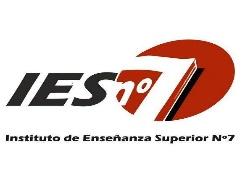 Carrera:   Prof. en Ciencias de la Educación  Unidad Curricular: Tecnología EducativaCurso:  PRIMERO    Año Lectivo:  2020   Decreto:Modalidad: Regular-anual   Horas cátedras: 4 (160 min) Prof. Titular:   Lic. A. GiovanettiPLANIFICACIÓN